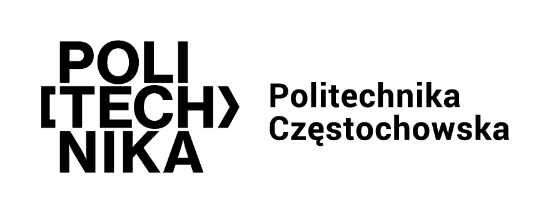 KARTA ZGŁOSZENIA do udziału w Częstochowskim Uniwersytecie Młodzieżowym 2024 Politechniki Częstochowskiej…………………………………Data i Podpis/ pieczątka szkołyWarunkiem uczestnictwa jest zgłoszenie elektroniczne uczestników wydarzenia, 
które zawiera zgody na wykorzystanie wizerunku znajdujące się pod linkiem: https://pcz.pl/wspolpraca-promocja/klauzule-i-zgody-na-wykorzystanie-wizerunku Nazwa SzkołyImię i nazwisko nauczycielae-mail i telefon nauczycielaIlość uczniów biorących udział 
w CzUM